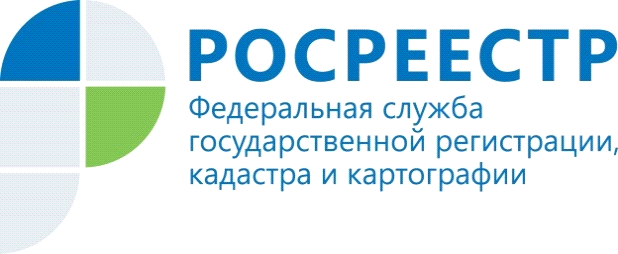 Управление Росреестра по Красноярскому краю проведет «горячую линию» по вопросам «гаражной амнистии»24 февраля (четверг) с 12.00 до 13.00 Управление Росреестра по Красноярскому краю проведет «горячую линию» по вопросам «гаражной амнистии».Какие документы необходимы для кадастрового учета и регистрации прав на гараж и земельный участок в упрощенном порядке?С чего начать процедуру оформления?Куда обращаться, чтобы воспользоваться гаражной амнистией?На эти и другие вопросы ответят специалисты Управления Росреестра по Красноярскому краю.Телефоны горячей линии по «гаражной амнистии»:Красноярск (391) 226-55-13Ачинск (39151) 7-21-6Березовка (39175) 2-11-95Емельяново (39133) 2-41-46Заозерный (39165) 2-16-35Канск (39161) 2-16-18Курагино (39136) 2-44-27Лесосибирск (39145) 6-06-31Минусинск (39132) 5-13-72Назарово (39155) 5-12-70Норильск (3919) 34-34-11Шарыпово (39153) 2-29-41Дивногорск (39144) 3-77-48Железногорск (3919) 76-30-60Зеленогорск (39169) 2-20-26Закон о «гаражной амнистии» вступил в силу 1 сентября 2021 года. Благодаря «гаражной амнистии» граждане смогут оформить в собственность гаражи и землю под ними в упрощенном порядке и стать полноправными владельцами этих объектов недвижимости, что позволит им совершать юридические действия – продавать, покупать, дарить или оформлять в наследство.Материалы подготовлены Управлением Росреестра по Красноярскому краю Контакты для СМИ: тел.: (391)2-226-756 е-mail: pressa@r24.rosreestr.ru «ВКонтакте» http://vk.com/to24.rosreestr «Instagram»:rosreestr_krsk24